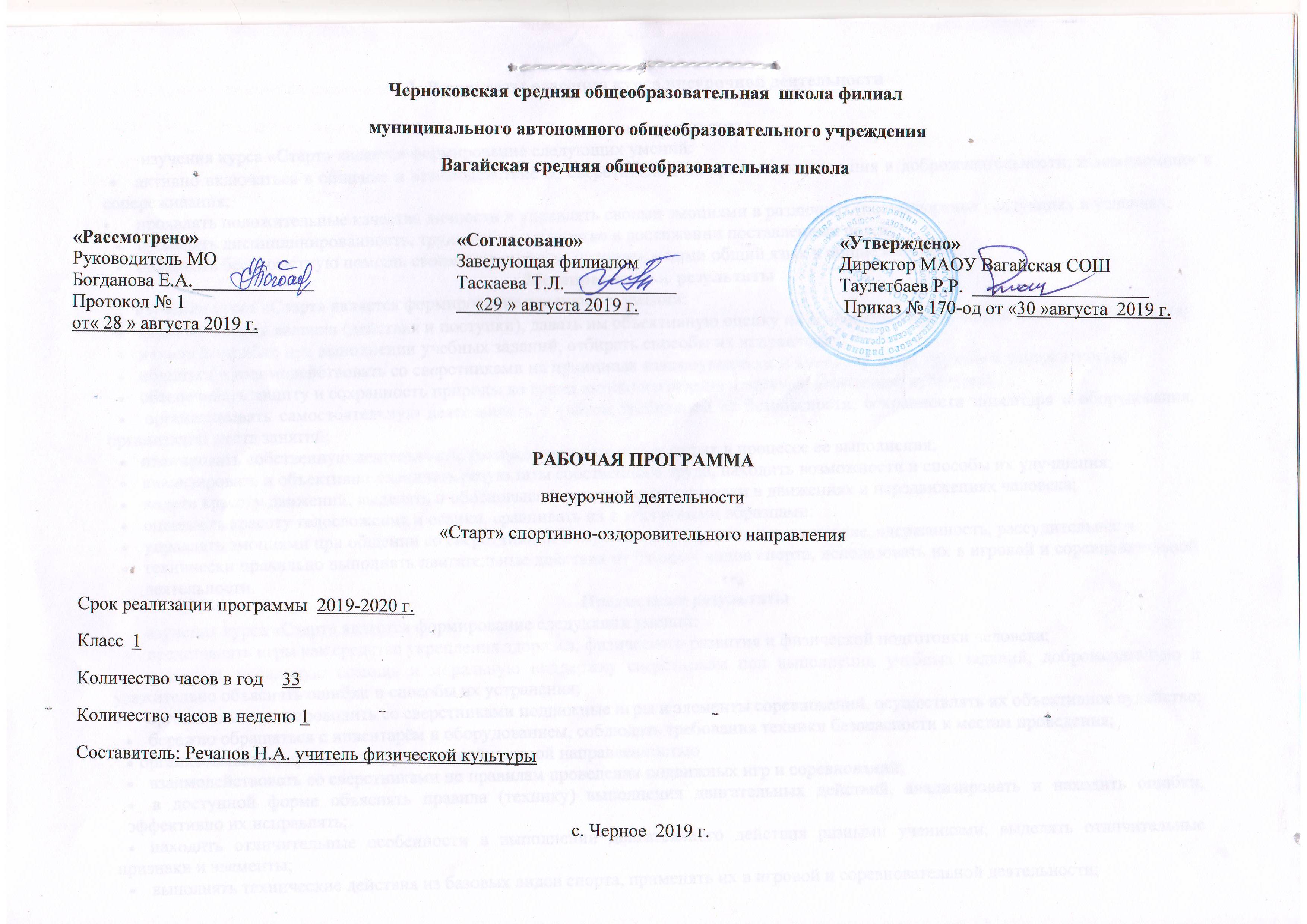 1. Результаты освоения курса внеурочной деятельностиЛичностные результаты             изучения курса «Старт» является формирование следующих умений:активно включаться в общение и взаимодействие со сверстниками на принципах уважения и доброжелательности, взаимопомощи и сопереживания;проявлять положительные качества личности и управлять своими эмоциями в различных (нестандартных) ситуациях и условиях;проявлять дисциплинированность, трудолюбие и упорство в достижении поставленных целей;оказывать бескорыстную помощь своим сверстникам, находить с ними общий язык и общие интересы.Метапредметные результаты           изучения курса «Старт» является формирование следующих умений:характеризовать явления (действия и поступки), давать им объективную оценку на основе освоенных знаний и имеющегося опыта;находить ошибки при выполнении учебных заданий, отбирать способы их исправления;общаться и взаимодействовать со сверстниками на принципах взаимоуважения и взаимопомощи, дружбы и толерантности;обеспечивать защиту и сохранность природы во время активного отдыха и занятий физической культурой; организовывать самостоятельную деятельность с учётом требований её безопасности, сохранности инвентаря и оборудования,  организации места занятий;планировать собственную деятельность, распределять нагрузку и отдых в процессе ее выполнения;анализировать и объективно оценивать результаты собственного труда, находить возможности и способы их улучшения;видеть красоту движений, выделять и обосновывать эстетические признаки в движениях и передвижениях человека;оценивать красоту телосложения и осанки, сравнивать их с эталонными образцами;управлять эмоциями при общении со сверстниками и взрослыми, сохранять хладнокровие, сдержанность, рассудительность;технически правильно выполнять двигательные действия из базовых видов спорта, использовать их в игровой и соревновательной деятельности.Предметные результатыизучения курса «Старт» является формирование следующих умений:представлять игры как средство укрепления здоровья, физического развития и физической подготовки человека;оказывать посильную помощь и моральную поддержку сверстникам при выполнении учебных заданий, доброжелательно и уважительно объяснять ошибки и способы их устранения;организовывать и проводить со сверстниками подвижные игры и элементы соревнований, осуществлять их объективное судейство;бережно обращаться с инвентарём и оборудованием, соблюдать требования техники безопасности к местам проведения;организовывать и проводить игры с разной целевой направленностьювзаимодействовать со сверстниками по правилам проведения подвижных игр и соревнований;   в доступной форме объяснять правила (технику) выполнения двигательных действий, анализировать и находить ошибки, эффективно их исправлять;находить отличительные особенности в выполнении двигательного действия разными учениками, выделять отличительные признаки и элементы;выполнять технические действия из базовых видов спорта, применять их в игровой и соревновательной деятельности;применять жизненно важные двигательные навыки и умения различными способами, в различных изменяющихся, вариативных условиях.2. Содержание курса внеурочной деятельности с указанием форм организации и видов деятельностиПрограмма внеурочной деятельности по спортивно-оздоровительному направлению «Старт» для 1 класса 33 часа в год составлена с учётом возрастных особенностей обучающихся начальной школы, рассчитана на проведение 1 часа в неделю.
Раздел 1. Русские народные игры (3 час.)Форма организации – игровая, вид деятельности – игровая деятельность.Данный раздел позволяет педагогу выявить у своих подопечных потенциальные возможности и интересы. Помочь им их реализовать. Игра – это хорошая возможность для организации межличностных отношений в классе, возможность свободного самоопределения и самореализации, ориентация на личностные интересы, потребности, способности ребенка. Любая игра строиться на принципе единства – единство обучения, воспитания, развития.Раздел 2. Подвижные игры (30 час.)Форма организации – игровая, вид деятельности – игровая деятельность.Включенные в раздел упражнения способствуют развитию и укреплению мышц, исправлению физических недостатков, формирование осанки, вырабатывают умения владеть своим телом, совершенствуют двигательные навыки, благотворно воздействуют на работу органов дыхания, кровообращения.3. Тематическое планирование№п/пТемаКол-во часов№п/пТемаКол-во часов1Подвижная игра "Ловишки".12Подвижная игра "Ловишки"."Быстро встань в колонну"13Русская народная игра «Горелки», подвижная игра "Жмурки"14Русская народная игра «Салки». Подвижная игра "Совушка".15"Передал - садись", подвижная игра "Удочка", игра малой подвижности "Затейники".16Подвижная игра "Удочка", игра малой подвижности "Эхо".17Подвижная игра "Перелет птиц", игровое упражнение "Передача мяча колонне".18Подвижная игра "Успей добежать", "Эхо".19Подвижная игра "Жмурки","Летает, не летает".110Подвижная игра "Не попадись", ходьба, "Бабочка", "Лягушка".111Подвижная игра "Догони свою пару", игра "Фигуры".112Подвижная игра "Ноги от земли" или "Не оставайся на полу", "Угадай, чей голосок".113Подвижная игра "Ноги от земли", "Кто ушел?".114Подвижная игра "Ключи", игра "Кто ушел?".115Подвижная игра "Кого назвали, тот ловит", "Воротца".116Подвижная игра "Воробьи и кошка".117Подвижная игра "Ловля обезьян", "Мяч вошедшему".118Подвижная игра "Перелет птиц", "Поймай мяч".119Веселые старты.  Игра "Кто быстрее?".120Подвижная игра "Ловля обезьян", "Хоровод".121Подвижная игра "Будь ловким", "Фигуры".122Подвижная игра "Ключи".123Подвижная игра "Хитрая лиса".124Подвижная игра "Удочка", "Летает, не летает".125Подвижная игра "Кого назвали, тот и ловит", "Летает, не летает".126Подвижная игра "Ловишки", "Передача мяча в колонне".127Подвижная игра "Бери ленту", "Эхо".127 Подвижная игра "Воробьи и кошка"128Подвижная игра "Мяч в воздухе".126Подвижная игра "Мяч в воздухе", "Кто ушел?".127Подвижная игра "Медведи и пчелы", "Воротца".127Подвижная игра "Медведи и пчелы "Угадай, чей голосок".128Подвижная игра "Мяч в воздухе", "Затейники".129Подвижная игра "Совушка", "Угадай, чей голосок".130Подвижная игра "Карусель»131Подвижная игра ""Волк на рву".132Подвижная игра "Удочка", "Мяч водящему".133Подвижная игра "Медведь и пчелы", игра "Мяч в воздухе".1ИтогоИтого33 часа